                                                                 Department of Physiotherapy,                                                  College of Medicine                                                   University of Lagos,                                          Lagos, Nigeria                                                                                      25th June, 2015The Editor in Chief,Nigerian Journal of Medical RehabilitationDear Sir, RE-SUBMISSION OF MANUSCRIPTOn behalf of my co-authors, I wish to re-submit for publication in your esteemed journal the manuscript titled: PERCEIVED STRESS AND ITS EFFECT ON THE BODY COMPOSITION OF UNDERGRADUATE STUDENTS OF A MEDICAL COLLEGE IN NIGERIAThe study was carried out to determine the pattern of body composition and its relationship with perceived stress among the undergraduate students of the College of Medicine, University of Lagos (CMUL), Nigeria and thus provide useful information on the relationship between body composition indices and perceived stress among medical undergraduates.This study is pertinent considering the fact that education in medical schools has always been perceived as being stressful. This, coupled with the documented effect of stress on abdominal adiposity with the attendant health consequences makes it imperative to carry out this study. Prior studies have investigated the effects of stress on adiposity in other parts of the world with conflicting findings but no study has been done on undergraduates of a medical school in Nigeria. Considering the peculiar environmental, societal and cultural factors in Nigeria, the study was needful to determine the pattern of the stress response.  This study has shown that the pattern of reaction to perceived stress among medical undergraduates in Nigeria is at variance with prior reported studies in other climes which may be explained by differences in environmental and societal factors. In spite of the rigors of medical training, most of the students had a low perception of stress and males had more visceral adiposity than the females.We wish to state that the study is an original research conducted by all the authors and the manuscript is not under consideration for publication by any other Journal. The authors also declare that the manuscript was read and approved by the authors and there are no competing financial interests.The issues raised in the previous submission have all been addressed.We shall be awaiting your response.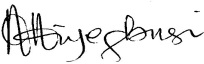 Dr A.I Aiyegbusi